Environmental Studies: Associate in ScienceUCThe environment on which humans depend is under unprecedented pressure to maintain the lifestyles and economies of the world’s population. Sustainable solutions to global problems have never been as imperative as they are today. The environmental studies program engages students in a rewarding and multidisciplinary approach to understanding how humans impact the environment. Please see a Pathways Counselor: Create an education plan customized to meet your needs.  Contact a CounselorTransfer Majors/Award FocusEnvironmental Sciences, A.S.-T CSU, UCEnvironmental Studies, A.S. CSU, UCGE Pattern/UnitsGE Pattern: Option CTotal Units: 66Program maps indicate the major coursework and recommended general education courses to fulfill your degree in 2 years (approximately 15 units/semester or 30 units/year). If you are a part-time student, start Semester 1 courses and follow the course sequence. Some of the courses listed may be substituted by another course.  Please view these options in the official course catalog.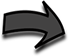 Semester 1												16 UnitsSemester 2												15 UnitsCareer OptionsEnvironmental Compliance Inspector (B)Nursery and Greenhouse Manager (B)Environmental Engineer (B)Find more careers: msjc.emsicc.comRequired Education: SM: some college; C: Certificate; A: Associate, B: Bachelor’s, M: Master’s; D: DoctorateFinancial AidFinancial aid is determined by the number of credit hours you take in a semester.  Maximize your financial aid by taking 12-15 units per semester.Summer												3 UnitsSemester 3												15 UnitsSemester 4												17 UnitsNotes:Recommended: Students should take courses the summer before the Fall start of the semester.Language Requirement: Some CSU's require the equivalency of an intermediate language proficiency for graduation. Please see a counselor for more detail regarding specific CSU major and graduation requirements.Work ExperienceSign up for a special project or internship opportunity.  Gain work experience and earn credits.Scheduling NotesScience and math courses can be challenging!  But you don't have to do it alone! Take advantage of tutoring services provided by the college and create study groups with your peers!Helpful HintsThere is only one environmental science course required in the major, but there are more to come when you transfer. Maintain your momentum and your interest by getting involved with other students in the environmental club!COURSETITLEUNITENGL-101College Composition 4MATH-211Analytic Geometry and Calculus I4ENVS-101Environmental Science3CHEM-101General Chemistry I5COURSETITLEUNITENGL-103Critical Thinking and Writing3CHEM-102General Chemistry II5PS-101Introduction to American Government and Politics3MATH-212Analytic Geometry and Calculus II4COURSETITLEUNITMATH-140Introduction to Statistics3COURSETITLEUNITGEOL-100Physical Geology 4BIOL-150General Biology I4HIST-111 orHIST-112U.S. History to 1877 or U.S. History Since 18653PHY-201Mechanics and Wave Motion4COURSETITLEUNITSPAN-101 or FREN-101 or ASL-100Elementary Spanish I orElementary French I or American Sign Language I4PHY-202Electricity and Magnetism4PHIL-101Introduction to Philosophy I3ART-100Art Appreciation3COMM 100Public Speaking3